Abbkine特约经销商意向表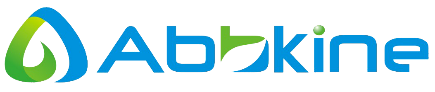 致各位经销商伙伴:随着Abbkine在中国业务逐步发展，诚招愿意和我们共同成长、共同开拓维护市场的长期合作伙伴！如您有意向成为Abbkine的特约经销商，请填写下表更有助于我们了解您并帮助您更好的营销Abbkine产品:公司名称:办公地址：经理及电话：姓名：               电话：姓名：               电话：签约负责人及联系方式（电话或QQ）：姓名：               电话：              微信/QQ：姓名：               电话：              微信/QQ：是否为一般纳税人：    ;    ;是否有网站：，网址：                        ，后期是否愿意我们协助您建立网站？;，网址：                        ，后期是否愿意我们协助您建立网站？;员工数量：，，，；，，，；员工构成外勤销售   人，办公室销售  人，助理  人，财务  人；外勤销售   人，办公室销售  人，助理  人，财务  人；代理品牌：一级代理品牌名称：年销售额：调货品牌名称:年销售额:代理品牌：您主推的二抗、标签内参和一抗的品牌：您主推的二抗、标签内参和一抗的品牌：主要客户单位及区域：能接受的常规品目备货金额：公司现有产品库存；   ，类型：    ， 金额约为：          ；   ，类型：    ， 金额约为：          希望得到的营销支持：预计Abbkine的月销售额